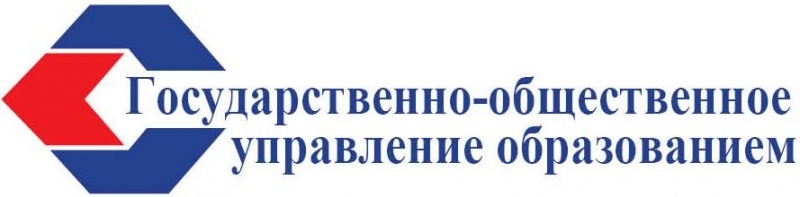 Программа вебинарадля представителей органов государственно-общественного управления образованием 20 мая 2022 года                                           15.00  Площадка: Youtube (https://youtu.be/yj6DodcKqxs)          15.00-15.05 – Вступительное словоКарпушов Алексей Эдуардович, доцент кафедры управления и профессионального образования ГАОУ ДПО «ЛОИРО» кандидат педагогических наук;15.05-15.25 – О роли Национальной ассоциации взаимодействия управляющих советов образовательных организаций в развитии системы государственно-общественного управления образованием Алферов Андрей Николаевич, президент национальной ассоциации взаимодействия  управляющих советов образовательных организаций;15.25-15.40 – Введение обновлённых федеральных государственных образовательных стандартах в школах Ленинградской области с 1 сентября 2022 годаШеховцева Екатерина Валерьевна, проректор по развитию и экономике образовательных проектов, заведующий кафедрой управления и профессионального образования ГАОУ ДПО «ЛОИРО», кандидат юридических наук;15.40-15.55 – Формирование у обучающихся неприятия идеологии терроризма, обеспечением комплексной (в том числе – информационной) безопасности школьников в условиях проведения специальной военной операции Пилипчук Дмитрий Сергеевич, специалист-эксперт 6 отдела ГУ МВД России по СПб и ЛО;15.55-16.05 – Организация летнего отдыха школьников в Ленинградской области Дмитриева Надежда Алексеевна, главный специалист отдела защиты прав детей, опеке и управления специальными учреждениями департамента управления в сфере общего образования и защиты прав детей комитета общего и профессионального образования Ленинградской области;16.05-16.15 – Особенности регионального конкурса по выявлению перспективных моделей государственно-общественного управления образованием в 2022 году Карпушов Алексей Эдуардович, доцент кафедры управления и профессионального образования ГАОУ ДПО «ЛОИРО» кандидат педагогических наук;16.15-16.20 – Подведение итогов вебинараНа вебинар зарегистрировались 140 человек, участвовало более 150 человек.Ссылка на запись вебинара: https://youtu.be/yj6DodcKqxs